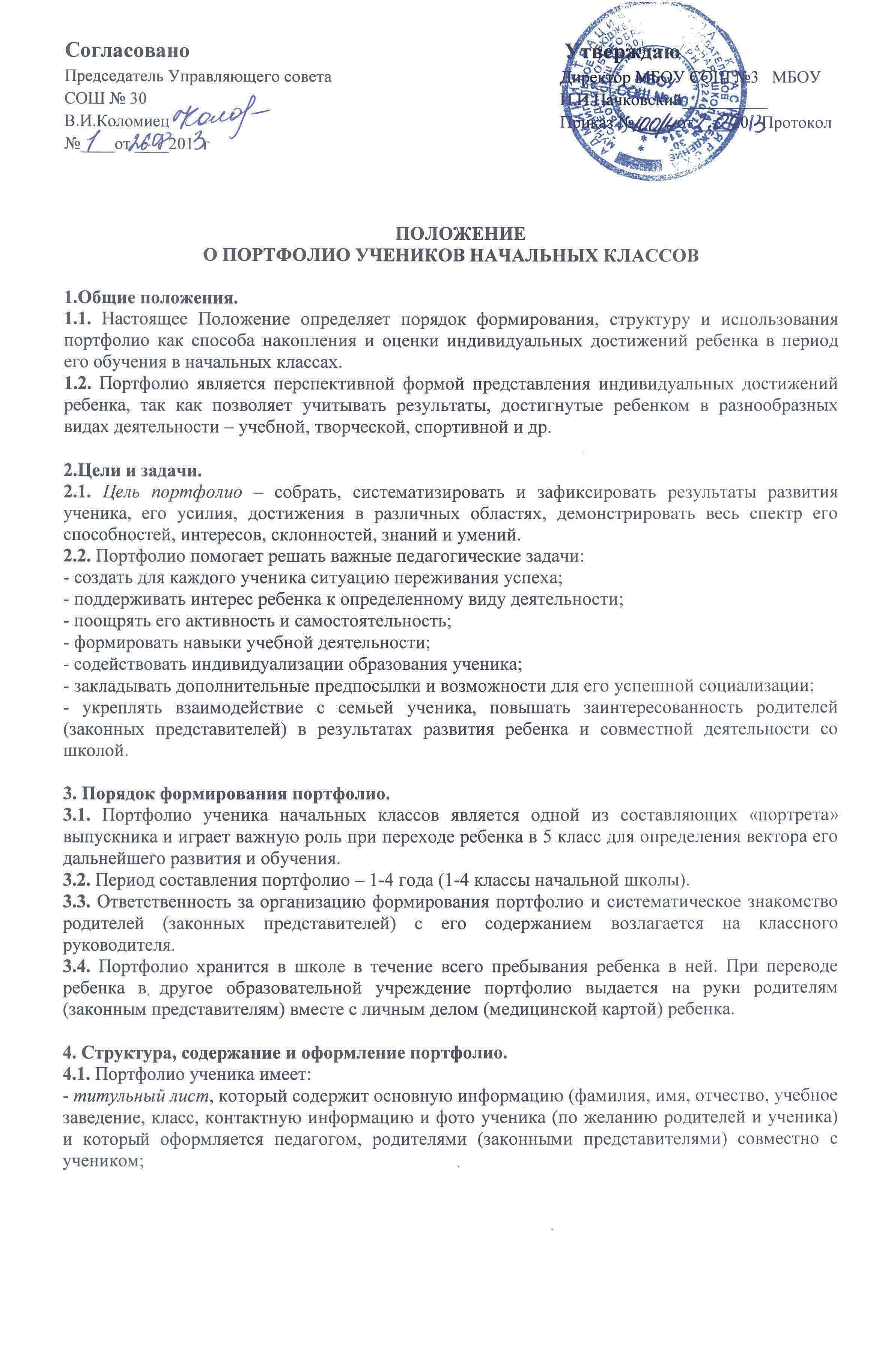 - основную часть, которая включает в себя:А) раздел «Мой мир» – помещается информация, которая важна и интересна для ребенка («Мое имя», «Моя семья», «Мои увлечения», «Моя школа»);Б) раздел «Моя учеба» – в этом разделе заголовки листов посвящены конкретному школьному предмету. Ученик наполняет этот раздел удачно написанными контрольными работами, интересными проектами, отзывами о прочитанных книгах, графиками роста чтения, творческими работами»;В) раздел «Моя общественная работа» – все мероприятия, которые проводятся вне рамок учебной деятельности относятся к общественной работе (поручениям). Оформлять этот раздел желательно с использованием фотографий и кратких сообщений на тему;Г) раздел «Мое творчество» – в этот раздел помещаются творческие работы учащихся: рисунки, сказки, стихи. Если выполнена объемная работа ( поделка) можно поместить ее фотографию;Д) раздел «Мои впечатления» – помещаются творческие работы по итогам посещения музеев, выставок и т.п.;Е) раздел «Мои впечатления» – размещаются грамоты, сертификаты, дипломы, благодарственные письма, а также итоговые листы успеваемости;Ж) раздел «Отзывы и пожелания» - размещается положительная оценка педагогом стараний ученика;З) раздел «Работы, которыми я горжусь» - в начале учебного года проверяется портфолио, анализируется собранный в нем материал. Менее значимые работы и документы извлекаются (можно поместить в отдельную папку), а то, что представляет большую ценность, размещается в данном разделе;И) раздел «Содержание».5. Критерии оценки достижений учащихся5.1. Портфолио учащихся оценивается классным руководителем не реже 1 раза в полугодие по следующим критериям:5.2.  Положение действительно до внесения соответствующих изменений.РазделИндикаторБаллыТитульный лист, раздел «Мой мир», «Отзывы и пожелания», «Работы, которыми я горжусь», «Содержание»- красочность оформления, правильность заполнения данных, эстетичность, наличие положительных оценок учителя стараний ученика, наличие фото- 5 баллов - индикатор полностью соответствует требованиям;- 3 балла - незначительные замечанияРаздел «Моя учеба»-наличие проектов, творческих работ и т.д.- 5 баллов - от 5 и больше работ по каждому предмету;- 3 балла – 3-4 работы по каждому предмету;- 1 балл – менее 3 работ по каждому предметуРаздел «Моя общественная работа»- наличие поручений, фото, сообщений и т.п.- 5 баллов - наличие фото, поручений, красочных сообщений на тему (от5 и больше)- 3 балла – наличие фото, поручений, красочных сообщений на тему (3-4);- 1 балл – недостаточная информация, отсутствие фото, сообщенийРаздел «Мое творчество»- наличие рисунков, фото объемных поделок, творческих работ- 5 баллов – наличие от 5 и больше работ;- 3 балла – количество работ составляет 3-4;- 1 балл – недостаточная информация о творчестве ученикаРаздел «Мои впечатления»- наличие творческих работ по итогам посещения музеев, выставок и т.д.- 5 баллов – наличие творческих работ по итогам посещения музеев, выставок и т.д.;- 1 балл – отсутствие данных работРассмотрено на заседании Рабочей группыПротокол № ____от «____» ___________ 20___г.Рассмотрено и принято Педагогическим советом Протокол № ____от «____» ___________ 20___г.